CLONEA–POWER SCHOOL HOLIDAYS 2022/ 2023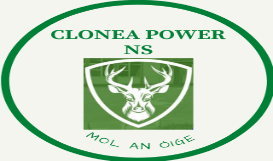 First Day of Term:		Wednesday, 31st August, 2022Mid Term Break		School closes on Friday, 28th October 2022				School re opens on Monday, 7th November 2022	Christmas Holidays	School closes 12.00 on Wednesday, 21st December, 2022		School re opens on Thursday, 5th January, 2023St.Brigid’s Day	Monday, 6th February, 2023Mid Term Break	Thursday, 16th and Friday, 17th February, 2023St.Patrick’s Day	Friday, 17th March, 2023Easter Holidays	School closes at 12.00 on Friday, 31st March, 2023	School re opens on Monday, 17th April, 2023May Bank Holiday	Monday 1st May, 2023June Bank Holiday	Monday 5th June, 2023 **School Closes on Friday, 23rd June, 2023**